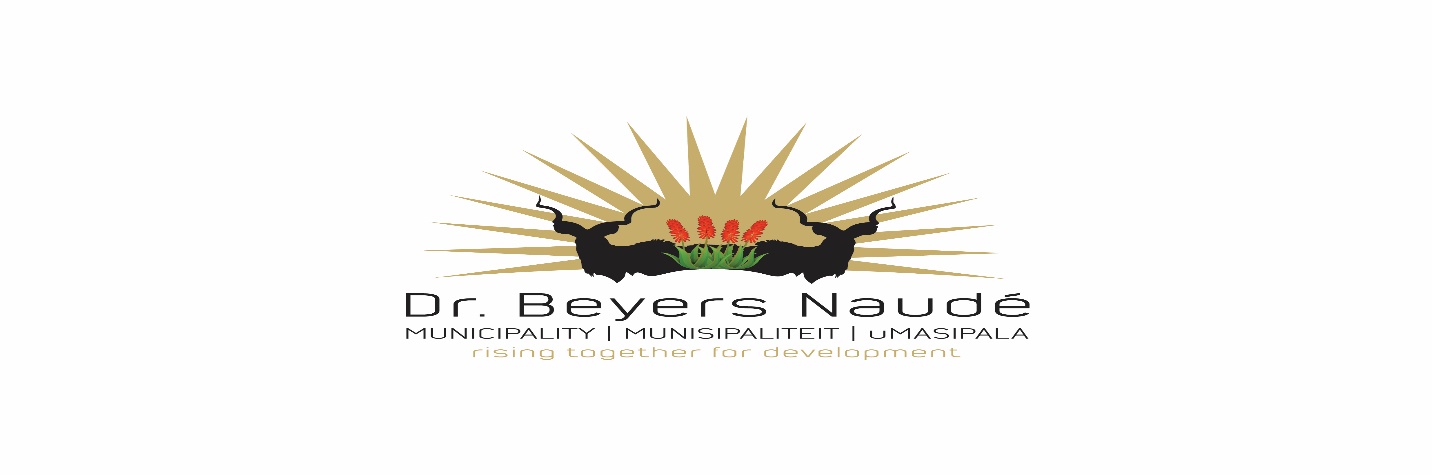 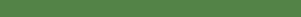 INVITATION TO QUOTE: BEY SCM 218CALCULATION OF REHABILITATION OF LANDFILL SITE PROVISION AS AT 30 JUNE 2020QUOTES ARE REQUESTED FROM REGISTERED SERVICE PROVIDERS/CONSULTANTS FOR THE CALCULATION OF REHABILITATION OF LANDFILL SITE PROVISION (8 Sites) AS AT 30 JUNE 2020.Objectives: To calculate the provision for rehabilitation of landfill site as at 30 June 2020 in terms of GRAP 19 and unwinding for subsequent years.Scope of workThe design of the rehabilitation of the landfill site and end use plan.Accompanying the design must be a schedule of quantities and a financial estimate.Required expertise – the bidder must demonstrate the knowledge and expertise of:Staff and ManagementLandfill SitesCalculation of provision for rehabilitation of landfill sitesEnvironmental ManagementEnvironmental legislationCompany previous/current projects related to scope of work.This must be performed for the following eight (8) sites:AberdeenJansenvilleWillowmoreSteytlervilleKlipplaatNieu-BethesdaRietbronGraaff ReinetNb.: Duration of the work must be specifiedQuotes must be placed in the municipal tender box, Robert Sobukwe Building, in sealed envelopes clearly marked "Rehabilitation of Landfill Sites ", not later than 12h00 Thursday on the 04th of June 2020 and will be opened in public immediately thereafter.Note:Faxed, e-mailed or late quotations will not be acceptedThe tender will be evaluated on 80/20 system.All suppliers must be registered on the Central Supplier Database (CSD)A current original tax clearance certificate of SARS is to be submitted.A current certified Municipal (rates& services) clearance certificate to be submitted.Attached declaration of interest to be completed.A current certified BBBEE certificate must be submitted in order to claim preference points. Council is not bound to accept the lowest or any quotation and reserves the right to accept any tender or part thereof.For further details contact the Manager: Finance, Mr S. Mbotya at 049 807 5700/5736DR. E.M. RANKWANAMUNICIPAL MANAGERMBD 4DECLARATION OF INTEREST1.	No bid will be accepted from persons in the service of the state.Any person, having a kinship with persons in the service of the state, including a blood relationship, may make an offer or offers in terms of this invitation to bid.  In view of possible allegations of favouritism, should the resulting bid, or part thereof, be awarded to persons connected with or related to persons in service of the state, it is required that the bidder or their authorised representative declare their position in relation to the evaluating/adjudicating authority and/or take an oath declaring his/her interest. 3	In order to give effect to the above, the following questionnaire must be completed and submitted with the bid.3.1	Full Name:   …………………………………………………………………………3.2	Identity Number:     …………………………………………………………………3.3	Company Registration Number:   …………………………………………………3.4	Tax Reference Number:    …………………………………………………………3.5	VAT Registration Number:   ………………………………………………………3.6	Are you presently in the service of the state                                                       YES / NO   3.6.1	If so, furnish particulars.            ………………………………………………………………             ………………………………………………………………3.7	Have you been in the service of the state for the past                                         YES / NO          twelve months?If so, furnish particulars.………………………………………………………………………………………………………………………………3.8	Do you, have any relationship (family, friend, other) with persons in the service of the state and who may be involved with the evaluation and or adjudication of this bid?3.8.1	If so, furnish particulars.	………………………………………………………………	………………………………………………………………3.9	Are you, aware of any relationship (family, friend, other) between a bidder and any persons in the service of the state who may be involved with the evaluation and or adjudication of this bid?3.9.1	If so, furnish particulars…………………………………………………………….…………………………………………………………….YES / NOYES / NO3.10	Are any of the company’s directors, managers, principal                                        YES / NO 	shareholders or stakeholders in service of the state?                      3.10.1	If so, furnish particulars.	………………………………………………………………	………………………………………………………………Are any spouse, child or parent of the company’s directors,                                   YES / NOmanagers, principal shareholders or stakeholders in serviceof the state?3.11.1	If so, furnish particulars.	………………………………………………………………	………………………………………………………………CERTIFICATIONI, THE UNDERSIGNED (NAME)     ………………………………………………………………………CERTIFY THAT THE INFORMATION FURNISHED ON THIS DECLARATION FORM IS CORRECT. I ACCEPT THAT THE STATE MAY ACT AGAINST ME SHOULD THIS DECLARATION PROVE TO BE FALSE.  …………………………………..	……………………………………..	Signature	Date………………………………….	…………………………………………………………………………….	Position 	Name of Bidder